Základní škola T. G. Masaryka Podbořany, Husova 445, okres Louny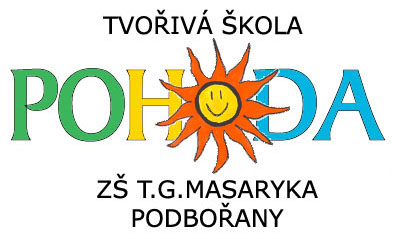 Žádost o přijetí do přípravné třídy Č.j.:_____________________Reg. č.:__________________Žadatel (zákonný zástupce) Jméno a příjmení:_______________________________________	Místo trvalého pobytu:_______________________________________Kontaktní telefon: ______________________________________________________e-mail: _______________________________________________________________Adresa pro doručování písemností (není-li shodná s místem trvalého pobytu; uvádějte prosím i PSČ):______________________________________________________________________Správní orgán :Základní škola T. G. Masaryka Podbořany, Husova 445, okres LounyŘeditelka školy: Mgr. Stanislava JiráskováPodle ustanovení § 47 odst. 2 zákona č.561/2004 Sb., o předškolním, základním, středním, vyšším odborném a jiném vzdělávání (školský zákon) podávám žádost o přijetí dítěte do přípravné třídy základní školypro školní rok 2024/2025Dítě:Jméno a příjmení:__________________________________________________________________Datum narození:___________________________________________________________________Místo trvalého pobytu:______________________________________________________________V Podbořanech dne  ___________________podpis zákonného zástupce___________________________________                      Přílohy:1. Doporučení příslušného školského poradenského zařízení